INFORMAÇÃO DE IMPRENSA
05/12/2017O guia MICHELIN Deutschland 2018O restaurante Atelier, de Munique, consegue três estrelas A Michelin apresentou a nova seleção do guia MICHELIN Deutschland 2018, que inclui 300 restaurantes com uma ou mais estrelas. A Alemanha nunca contou com tantos estabelecimentos com estrela.“Junto aos chefes conceituados, uma geração de jovens chefes muito motivados situou a gastronomia alemã entre as melhores do mundo. O país agora oferece uma vasta variedade de estilos culinários e conceitos gastronómicos, um verdadeiro ativo para os gourmets mais refinados”, comentou Michael Ellis, diretor internacional dos guias MICHELIN.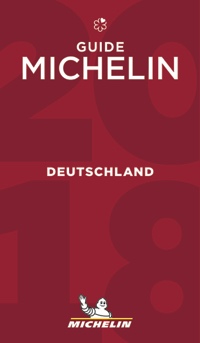 Nesta nova seleção, o restaurante Atelier, situado no hotel Bayerischer Hof de Munique, foi recompensado com três estrelas pelos inspetores do guia MICHELIN. “Em apenas três anos, o chefe Jan Hartwig marcou a sua cozinha com um estilo totalmente próprio. Os pratos que propõe distinguem-se por uns sabores profundos e complexos, em composições inteligentes baseadas numa técnica notável”, adicionou Michael Ellis. No total, o guia MICHELIN Deutschland 2018 inclui 11 restaurantes três estrelas.Quatro novos restaurantes conseguem duas estrelas este ano: Keilings Restaurant, em Bad Bentheim, na Baixa Saxónia; Schwarzenstein - Nils Henkel, em Geisenheim, na região de Rheingau; o restaurante Le Cerf, situado no "Wald & Schlosshotel Friedrichsruhe”, em Öhringen-Friedrichsruhe, em Baden-Württemberg, assim como o Courtier, em Wangels, uma pequena localidade de Schleswig-Holstein, no norte da Alemanha.O guia MICHELIN Deutschland 2018 distingue 250 restaurantes com uma estrela, dos quais 29 são novos. Entre eles, dois oferecem uma cozinha exclusivamente vegetariana: Seven Swans, de Frankfurt/Main, um estabelecimento que já tinha sido distinguido com uma estrela na edição anterior, mas que agora optou por mudar o conceito e orientar-se para uma cozinha vegetariana, bem como Cookies Cream, um restaurante de Berlim. A capital alemã conta com outros dois novos restaurantes com uma estrela: tulus lotrek e GOLVET. Em Düsseldorf, Fritz's Frau Franzi e Yoshi by Nagaya conseguem também uma estrela, assim como Emma Wolf since 1920 e Le Corange, situados em Mannheim, e Schuhbecks Fine Dining e Schwarzreiter, situado no hotel Vier Jahreszeiten Kempinski, de Munique. Por último, na cidade de Andernach, no Vale de Haut-Rhin, dois restaurantes, Ai Pero e Yoso, conseguem a sua estrela pela primeira vez. Por último, 460 restaurantes, entre eles 33 novos, foram distinguidos com um Bib Gourmand no guia MICHELIN Deutschland 2018; uma recompensa para aquelas mesas que servem uma cozinha de qualidade com uma boa relação qualidade-preço. Na Alemanha, um restaurante Bib Gourmand propõe um menu de três pratos (entrada, principal e sobremesa) por um máximo de 37 euros.Esta 55ª seleção inclui no total 1777 hotéis e 2232 restaurantes:300 restaurantes com estrela, dos quais:
11 restaurantes três estrelas, dos quais um novo.39 restaurantes duas estrelas, dos quais 4 novos.  250 restaurantes uma estrela, dos quais 29 novos.
460 restaurantes Bib Gourmand, dos quais 33 novos.Sobre o guia MICHELINO guia MICHELIN seleciona os melhores restaurantes e hotéis dos 28 países em que está presente. Verdadeira montra da gastronomia mundial, revela o dinamismo culinário de um país, as novas tendências e os futuros talentos. Criador de valor para os restaurantes graças às distinções que atribui todos os anos, o guia MICHELIN contribui para o prestígio da gastronomia local e para o atrativo turístico dos territórios. Graças ao seu rigoroso sistema de seleção e ao seu histórico conhecimento do setor da hotelaria e restauração, o guia MICHELIN proporciona aos seus leitores uma experiência única no mundo que lhe permite oferecer um serviço de qualidade.As seleções estão disponíveis em versão impressa e digital. Estão acessíveis tanto através da Internet como em todos os dispositivos móveis que propõem uma navegação adaptada às utilizações de cada pessoa, assim como também um serviço de reserva on-line.Com o guia MICHELIN o Grupo continua a acompanhar milhões de pessoas nas suas deslocações para que possam também vivenciar uma experiência única de mobilidade. A Michelin ambiciona melhorar de maneira sustentável a mobilidade dos seus clientes. Líder do setor do pneu, a Michelin concebe, fabrica e distribui os pneus mais adaptados às necessidades e às diversas utilizações dos seus clientes, assim como serviços e soluções para melhorar a sua mobilidade. De igual modo, a Michelin oferece aos seus clientes experiências únicas nas suas viagens e deslocações. A Michelin também desenvolve materiais de alta tecnologia para a indústria ligada à mobilidade. Com sede em Clermont-Ferrand (França), a Michelin está presente em 170 países, emprega 111 700 pessoas e dispõe de 68 centros de produção em 17 países que, em 2016, fabricaram 187 milhões de pneus. (www.michelin.es).O guia MICHELIN Deutschland 2018Estabelecimentos com estrelas Estabelecimentos que pela sua trajetória merecem uma distinção na edição 2018. Ordenados por região.Novas estrelas NoUma cozinha única. Justifica a viagem.nUma cozinha excecional. Merece a pena um desvio!mUma cozinha muito refinada. Compensa parar!O guia MICHELIN Deutschland 2018As novas estrelas(Por região)
mmmn
m
O guia MICHELIN Deutschland  2018Supressões de m(Por região)Abreviaturas:DEPARTAMENTO DE COMUNICAÇÃOAvda. de los Encuartes, 1928760 Tres Cantos – Madrid – ESPANHATel: 0034 914 105 167 – Fax: 0034 914 105 293LocalidadeEstabelecimentoRegiãoBaiersbronnRestaurant BareissBWBaiersbronnSchwarzwaldstubeBWMünchenAtelier NBYRottach-EgernRestaurant Überfahrt Christian JürgensBYHamburgThe Table Kevin FehlingHHOsnabrückLa VieNIWolfsburgAquaNIBergisch-GladbachVendômeNWWittlich/DreisWaldhotel SonnoraRPPerlVictor's Fine Dining by christian bauSLSaarbrückenGästeHaus Klaus ErfortSLLocalidadeEstabelecimentoRegiãoBerlinFACILBBerlinFischers FritzBBerlinHorváthBBerlinLorenz Adlon EsszimmerBBerlinreinstoffBBerlinRutzBBerlinTim RaueBBaiersbronnSchlossbergBWKonstanzOpheliaBWMannheimOpus VBWÖhringen/FriedrichsruheWald & Schlosshotel Friedrichsruhe – Gourmet-Restaurant "Le Cerf" NBWPeterstal-Griesbach, BadLe PavillonBWRustammolite – The Lighthouse RestaurantBWSulzburgHirschenBWAschau im ChiemgauRestaurant Heinz WinklerBYAugsburgAUGUSTBYMünchenDallmayrBYMünchenEssZimmerBYMünchenGeisels WerneckhofBYMünchenTantrisBYLocalidadeEstabelecimentoRegiãoNürnbergEssigbrätleinBYWernberg-KöblitzKastellBYFrankfurt am MainLafleurHEGeisenheimSchwarzenstein Nils Henkel NHEHamburgHaerlinHHHamburgJacobs RestaurantHHHamburgSüllberg – Seven SeasHHBentheim, BadKeilings Restaurant NNICuxhavenSterneckNIDorstenRosinNWDüsseldorfIm SchiffchenNWKölnLe MoissonnierNWNeuenahr-Ahrweiler, BadSteinheuers Restaurant Zur Alten Post RPPiesportschanz. restaurant.RPTrierBECKER'SRPGlücksburgMeierei Dirk LutherSHSylt/RantumSöl'ring HofSHWangelsCourtier NSHLeipzigFalcoSNLocalidadeEstabelecimentoRegiãoBerlin5 – cinco by Paco PérezBBerlinBandol sur MerBBerlinBieberbauBBerlinCookies Cream NBBerlineinsunternullBBerlinFrühsammers RestaurantBBerlinGOLVET NBBerlinHugosBBerlinMarkus SemmlerBBerlinNobelhart & SchmutzigBBerlinPauly SaalBBerlinRichardBBerlinSKYKITCHENBBerlintulus lotrek NBBurg (Spreewald)17 fuffzig NBBPotsdamFriedrich-WilhelmBBAmtzellSchattbuchBWAspergSchwabenstubeBWBaden-BadenLe Jardin de FranceBWBaden-BadenRöttele's Restaurant und Residenz im Schloss Neuweier BWLocalidadeEstabelecimentoRegiãoBietigheim-BissingenMaerz – Das RestaurantBWDurbachWilder RitterBWEhningenLandhaus FecklBWEndingen am KaiserstuhlMerkles RestaurantBWEttlingenErbprinzBWFreiburg im BreisgausHerrehusBWFreiburg im BreisgauWolfshöhleBWFreiburg im BreisgauZirbelstubeBWGernsbachWerners RestaurantBWGrenzach-WyhlenEckert NBWHäusernAdlerBWHeidelbergLe GourmetBWHeidelbergScharff's Schlossweinstube im Heidelberger SchlossBWHorbenGasthaus zum RabenBWKarlsruheLe Salon im KesselhausBWKernen im RemstalMalathounisBWKonstanzSan Martino – GourmetBWKrozingen, BadStorchenBWKuppenheimRaubs LandgasthofBWLahrAdlerBWLangenauGasthof zum BadBWLudwigsburgGutsschenkeBWMannheimDoblersBWLocalidadeEstabelecimentoRegiãoMannheimEmma Wolf since 1920 NBWMannheimLe Corange NBWMannheimMarlyBWMeersburgCasalaBWMulfingenAmtskellerBWNagoldAlte PostBWÖhningenFalconeraBWPfaffenweilerZehner's StubeBWPliezhausenLandgasthaus zur LindeBWSäckingen, BadGenuss-ApothekeBWSalachBurgrestaurant StaufeneckBWSasbachwaldenFallertBWSchwäbisch HallEisenbahnBWSchwäbisch HallRebers PflugBWSonnenbühlHirschBWStuttgart5BWStuttgartDéliceBWStuttgartDie ZirbelstubeBWStuttgartOLIVOBWStuttgartSpeisemeistereiBWStuttgarttop airBWStuttgartWielandshöheBWStuttgartYoSHBWLocalidadeEstabelecimentoRegiãoStuttgart/FellbachGoldbergBWStuttgart/FellbachGourmet Restaurant avuiBWStuttgart/FellbachOettinger's RestaurantBWTeinach-Zavelstein, BadGourmetrestaurant Berlins KroneBWTübingenSchranners WaldhornBWTuttlingenAnima NBWUlmLAGOBWUlmSIEDEPUNKT NBWVaihingen an der EnzLamm RosswagBWVogtsburgSchwarzer AdlerBWWaiblingenBachoferBWWaldbronnSchwitzer's am ParkBWWaldenbuchGasthof KroneBWWeikersheimLaurentiusBWWeingarten 
(Kreis Karlsruhe)Walk'sches Haus – Gourmet-RestaurantBWAmorbachAbt- und SchäferstubeBYAuerbach in der OberpfalzSoulFoodBYBerchtesgadenLE CIELBYCoburgEsszimmerBYHeroldsbergSosein.BYHohenkammerCamers SchlossrestaurantBYKirchdorf 
(Kreis Mühldorf am Inn)Christian's Restaurant – Gasthof GrainerBYKissingen, BadLaudensacks Gourmet RestaurantBYLocalidadeEstabelecimentoRegiãoKötztingLeo's by Stephan Brandl NBYKrünLuce d'OroBYLangenzennKeidenzeller HofBYLindau im BodenseeVILLINOBYMittenwaldDas MarktrestaurantBYMünchenAcquarelloBYMünchenGourmet Restaurant KönigshofBYMünchenLes DeuxBYMünchenSchuhbecks Fine Dining NBYMünchenSchwarzreiter NBYMünchenShowroomBYNeunburg vorm WaldObendorfer's EisvogelBYNiederwinklingBuchnerBYNördlingenWirtshaus Meyers Keller – Restaurant Joachim Kaiser BYNürnbergEntenstubenBYNürnbergZweiSinn Meiers | Fine DiningBYOberstdorfDas MaximiliansBYOberstdorfESS ATELIER STRAUSSBYPleiskirchenHuberwirtBYRegensburgstorstadBYRötzGregor'sBYRottach-EgernDichterstub'nBYSommerhausenPhilippBYLocalidadeEstabelecimentoRegiãoSonthofen/OfterschwangSilberdistelBYStarnbergAubergineBYTeisnachOswald's GourmetstubeBYWaldkirchenJohannsBYWirsbergAlexander HerrmannBYWürzburgKUNO 1408BYWürzburgREISERS am SteinBYEltville am RheinJeanHEFrankenberg (Eder)Philipp SoldanHEFrankfurt am MainAtelier WilmaHEFrankfurt am MainCarmelo GrecoHEFrankfurt am MainErnos BistroHEFrankfurt am MainFrançaisHEFrankfurt am MainGustavHEFrankfurt am MainRestaurant Villa MertonHEFrankfurt am MainSEVEN SWANSHEHersfeld, BadL'étableHEHildersBjörnsOx NHEHomburg vor der Höhe, BadSchellersHEKasselVoit NHELimburg an der Lahn360°HEWiesbadenEnteHEHamburgJellyfish NHHLocalidadeEstabelecimentoRegiãoHamburgLandhaus ScherrerHHHamburgLe Canard nouveauHHHamburgPetit AmourHHHamburgPimentHHHamburgSE7EN OCEANSHHHamburgTrüffelschweinHHDierhagenOstseeloungeMVDoberan, BadFriedrich FranzMVFeldberger SeenlandschaftAlte Schule – KlassenzimmerMVKrakow am SeeIch weiß ein Haus am SeeMVRostockGourmet-Restaurant Der ButtMVRügen/BinzfreustilMVStolpeGutshaus StolpeMVUsedom/HeringsdorfThe O'room by Tom Wickboldt NMVAerzenGourmet Restaurant im Schlosshotel MünchhausenNIBurgwedelOle DeeleNIBuxtehudeN°4 NNICelleEndtenfangNIGöttingen/FriedlandLandhaus Biewald – Genießer StubeNIHannoverJanteNILeerPeriorNINorderney (Insel)SeestegNIWolfsburgLa FontaineNILocalidadeEstabelecimentoRegiãoZwischenahn, BadApiciusNIMülheim an der Ruhram KaminNWAachenLa BécasseNWAachenSankt BenediktNWBonnEQUU in der RemiseNWBonnHalbedel's GasthausNWBonnKasparsNWBonnYunicoNWDorstenGoldener AnkerNWDortmundPalmgardenNWDüsseldorfAgata'sNWDüsseldorfBerens am KaiNWDüsseldorfDR. KOSCHNWDüsseldorfEnzo im SchiffchenNWDüsseldorfFritz's Frau Franzi NNWDüsseldorfLe FlairNWDüsseldorfNagayaNWDüsseldorfNenioNWDüsseldorfTafelspitz 1876NWDüsseldorfYoshi by Nagaya NNWEssenSchloss Hugenpoet – 
Laurushaus NNWEssenSchoteNWEuskirchenBembergs HäuschenNWLocalidadeEstabelecimentoRegiãoGummersbachMühlenhelleNWHaltern am SeeRatsstuben NNWHeinsbergSt. JacquesNWHörstelWestfälische StubeNWKerpenSchloss LoersfeldNWKölnAlfredoNWKölnHimmel un ÄdNWKölnLa SociétéNWKölnL'escalierNWKölnmaiBeckNWKölnMaître im Landhaus KuckuckNWKölnOx & KleeNWKölntakuNWKölnWeinAmRhein NNWKölnZur TantNWMeerbuschAnthony's NNWMünsterGourmet 1895NWOdenthalZur PostNWPaderbornBalthasarNWPulheimGut LärchenhofNWRemscheidHeldmann Restaurant in der ConcordiaNWRheda-WiedenbrückReuterNWSchmallenbergDeimann – Hofgut NNWLocalidadeEstabelecimentoRegiãoVelbertHaus StembergNWXantenLandhaus KöppNWAndernachAi Pero NRPAndernachYOSO NRPBalduinsteinBibliothekRPDaunGraf LeopoldRPDeidesheimL.A. JordanRPDeidesheimSchwarzer HahnRPGrünstadt/NeuleiningenAlte PfarreyRPHeidesheim am RheinGourmetrestaurant Dirk MausRPHermeskeil/NeuhüttenLe templeRPHerxheimKronen-RestaurantRPKallstadtIntense NRPKirchheim an der WeinstrasseSchwarz Gourmet NRPKoblenzDa VinciRPKoblenzSchiller's RestaurantRPMainzFAVORITE restaurantRPNeuenahr-Ahrweiler, BadHistorisches Gasthaus Sanct Peter Restaurant BrogsitterRPNeustadt an der WeinstraßeUrgestein im Steinhäuser HofRPPirmasensDie BrasserieRPSelzenKaupers Restaurant im KapellenhofRPSobernheim, BadJungbornRPStromberg 
(Kreis Kreuznach)Le Val d'OrRP	LocalidadeEstabelecimentoRegiãoTrittenheimWein- und TafelhausRPTrittenheim/NaurathRüssel's LandhausRPWenigerodeZeitwerk by Robin Pietsch NSAFöhr/WykAlt WykSHKielAhlmannsSHLübeckBuddenbrooksSHLübeckVilla Mare – BalthasarSHLübeckWullenweverSHLütjenburg/PankerRestaurant 1797SHScharbeutzDiVaSHSylt/HörnumKAI3SHSylt/TinnumBODENDORF'SSHTimmendorfer StrandOrangerieSHBlieskastelHämmerle's Restaurant – BarriqueSLSankt WendelKunzSLDresdenbean&belugaSNDresdenCarousselSNDresdenElementsSNKirschauJuwelSNLeipzigStadtpfeifferSNErfurtClara-Restaurant im KaisersaalTHWeimarAnna AmaliaTHKleinwalsertal/HirscheggKilian StubaVBGLocalidadeEstabelecimentoRegiãoMünchenAtelierBYLocalidadeEstabelecimentoRegiãoÖhringen/FriedrichsruheWald & Schlosshotel Friedrichsruhe – Gourmet-Restaurant "Le Cerf"BWGeisenheimSchwarzenstein Nils HenkelHEBentheim, BadKeilings RestaurantNIWangelsCourtierSHLocalidadeEstabelecimentoRegiãoBerlinCookies CreamBBerlinGOLVETBBerlintulus lotrekBBurg (Spreewald)17 fuffzigBBGrenzach-WyhlenEckertBWMannheimEmma Wolf since 1920BWMannheimLe CorangeBWTuttlingenAnimaBWUlmSIEDEPUNKTBWKötztingLeo's by Stephan BrandlBYMünchenSchuhbecks Fine DiningBYMünchenSchwarzreiterBYHildersBjörnsOxHEKasselVoitHEHamburgJellyfishHHUsedom/HeringsdorfThe O'room by Tom WickboldtMVBuxtehudeN°4NIDüsseldorfFritz's Frau FranziNWDüsseldorfYoshi by NagayaNWEssenSchloss Hugenpoet – LaurushausNWHaltern am SeeRatsstubenNWLocalidadeEstabelecimentoRegiãoKölnWeinAmRheinNWMeerbuschAnthony'sNWSchmallenbergDeimann – HofgutNWAndernachAi PeroRPAndernachYOSORPKallstadtIntenseRPKirchheim an der WeinstrasseSchwarz GourmetRPWenigerodeZeitwerk by Robin PietschSALocalidadeEstabelecimentoRegiãoEstrelas até à dataEstrelas 
em 2018BerlinLes Solistes by Pierre GagnaireB10BeelitzkochZIMMERBB10Baden-BadenBrenners Park-RestaurantBW20BacknangRilke Restaurant KerzenstubeBW10KetschDie EnteBW10Kirchheim unter Teck/OhmdenLandgasthof am KönigswegBW10RosenbergLandgasthof AdlerBW10Aschaffenburg/
JohannesbergHelbigs GasthausBY10MünchenSchuhbecks in den
Südtiroler StubenBY10Rottach-EgernMaiwertsBY10TegernseeSchwingshackl ESSKULTURBY10Frankfurt am MainTiger-GourmetrestaurantHE20Königstein im TaunusVilla Rothschild KempinskiHE20BirkenauSchwarzberg –
Lammershof by SchwarzHE10Frankfurt am MainWeinsinnHE10Frankfurt am Main/Neu IsenburgSra Bua by Juan AmadorHE10Stralsundscheel'sMV10Usedom/ HeringsdorfTom WickboldtMV10WolfsburgSaphirNI10NeuwiedCoquille St. Jacques im Parkrestaurant NodhausenRP10LeipzigDie Residenz im HerrenhausSN10BW:BY:B:BB:HB:HH:Baden - WürttembergBayernBerlinBrandenburgBremenHamburgHE:MV:NI:NW:RP:SL:HessenMecklenburg - VorpommernNiedersachsenNordrhein - Westfalen Rheinland - PfalzSaarlandSN:SA:SH:TH:VBG:SachsenSachsen - AnhaltSchleswig - HolsteinThüringenVorarlberg, Österreich